1.8	根据第359号决议（WRC-15，修订版），审议可能采取的规则行动，以支持全球水上遇险和安全系统（GMDSS）现代化并支持为GMDSS引入更多卫星系统；引言第359号决议决定在顾及国际海事组织（IMO）的活动及其所提供信息和要求的同时，开展相应研究，以确定支持GMDSS现代化的规则条款。本议项下审议的GMDSS现代化问题聚焦于MF NAVDAT和HF NAVDAT。在1988年对《1974海上人命安全国际公约》（SOLAS）的修订部分中GMDSS得到采纳，并于1999年全面实施。引入之初为船员和航运业提供了良好的服务，但时至今日其中一些技术潜能并没有得到充分发挥，而且有些GMDSS功能亦可以通过更加先进的技术实现。IMO采纳了一项实现GMDSS现代化的计划，其中包含高级别复审和详细复审两个阶段。详细复审和计划显示，目前正在减少一些现有模拟业务的使用且与此同时，正在引入诸如VHF数据交换系统（VDES）和NAVDAT系统之类的其它新数字技术。VDES地面部分此前在WRC-15进行了处理，WRC-19将在议项1.9.2下单独审议VDES的卫星部分。导航文本（NAVTEX）系统用于发送海上安全信息，在经过1992年至1999年过渡期后，成为SOLAS公约第五章的强制要求之一，已纳入GMDSS相关规则。NAVDAT被视作当前NAVTEX的改进，属于能纳入下一代GMDSS的元素。WRC-12解决了将495-505 kHz频段划分用于水上移动业务的问题，该频段被视为最适合中频NAVDAT应用，不过仍需要为中频及高频NAVDAT应用制定相关的规则条款。NAVDAT既可在MF操作也可在HF操作。如ITU-R P.368-9建议书所述，500 kHz频段可以提供良好的覆盖范围，故415-526.5 kHz水上移动业务频段应当适用于ITU-R M.2010建议书所规定的MF NAVDAT系统。一些主管部门认为，由于未来实施的VDES将替代MF NAVDAT为传送规定的导航数据提供充分的手段，因此MF NAVDAT可能没有存在的必要。然而，HF NAVDAT的实施将提供有关北极地区的补充数据信息，允许在这些地区为MSI分发详细的图表和地图。考虑到根据第359号决议（WRC-15，修订版）做出决议1在本研究期内进行的研究，并注意到IMO提供的信息和要求，为确定支持GMDSS现代化的规则规定，本提案为促进引入NAVDAT和推进GMDSS的现代化提出了一些规则性条款，请WRC-23在第361号决议（WRC-15）下进一步处理。第5条频率划分第IV节 – 频率划分表
（见第2.1款）

MOD	IAP/11A8A1/1#502475.79	415-495 kHz和505-526.5 kHz限无线电报。理由：	这两个频段目前用于NAVTEX系统，未来它们可用于NAVDAT系统，并需要与感兴趣的主管部门之间进行时隙划分。MOD	IAP/11A8A1/2#50248495-1 800 kHz理由：	此新脚注确保将此频段仅用于NAVDAT系统。ADD	IAP/11A8A1/35.A18	495-505 kHz频段专为ITU-R M.2010建议书最新版本所述的国际NAVDAT系统预留。（WRC-19）理由：	此新脚注确保将此频段仅用于NAVDAT系统。MOD	IAP/11A8A1/4附录17（WRC-，修订版）水上移动业务高频频段内的频率和频道配置（见第52条）理由：	由于相关事件已不存在，因此将这些说明删除。SUP	IAP/11A8A1/5附件1（WRC-15）2016年12月31日前有效的水上移动业务
高频频段内现有的频率和信道安排（WRC-12）理由：	附录17附件1有效期至2016年12月31日，因此已不再需要。MOD	IAP/11A8A1/6于2017年1月1日生效的水上移动业务
高频频段内未来的频率和信道安排    （WRC-）理由：	鉴于附件1已废止，因此不再需要附件2这一标题抬头。MOD	IAP/11A8A1/7#50251A部分 – 细分频段表（WRC-1）…在4 000 kHz和27 500 kHz之间划分给水上移动业务的
各专用频段内使用的频率（kHz）（完）...SUP	IAP/11A8A1/8#50252第359号决议（WRC-15，修订版）考虑为实现全球水上遇险和安全系统更新
和现代化制定规则条款理由：	鉴于做出决议1（GMDSS的现代化）所述有关WRC-19议项1.8的研究已经完成，因此建议废止此决议。所有关于GMDSS现代化的进一步行动，均应在WRC-23第361号决议（WRC-15）下开展。______________世界无线电通信大会（WRC-19）
2019年10月28日-11月22日，埃及沙姆沙伊赫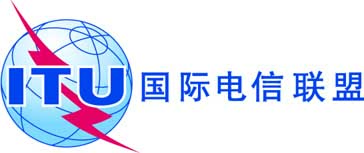 全体会议文件 11 (Add.8)(Add.1)-C2019年9月16日原文：英文/西班牙文美洲国家电信委员会（CITEL）成员国美洲国家电信委员会（CITEL）成员国有关大会工作的提案有关大会工作的提案议项1.8议项1.8划分给以下业务划分给以下业务划分给以下业务1区2区3区495-505	水上移动495-505	水上移动495-505	水上移动频段(MHz)468121618/192225/26限值（kHz）4 2216 332.58 43812 658.516 904.519 70522 445.526 122.5可指配给宽带系统、传真、特殊和数据传输系统及直接印字电报系统的频率m) p) s)限值（kHz）4 3516 5018 70713 07717 24219 75522 69626 145…